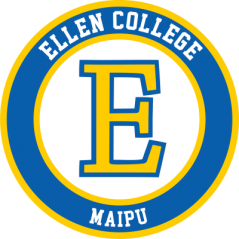 Guía de Aplicación textos no literarios “La Noticia”Instrucciones: Lea el siguiente cuento y luego transfórmalo en noticia. “Cuento de hadas”Una rana que lleva una corona en la cabeza le dice a un señor: “Béseme, por favor”. El señor piensa: “Este animal está encantado. Puede convertirse en una hermosa princesa, heredera de un reino. Nos casaremos y seré rico”. Besa a la rana. Al instante mismo se encuentra convertido en un sapo viscoso. La rana exclama, feliz: “¡Amor, mío, hace tanto tiempo que estabas encantado, pero al fin te pude salvar!”. Alejandro Jodorowsky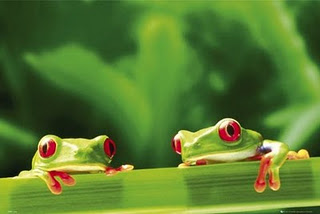 ACTIVIDADElabora una noticia basándote en el cuento leído anteriormente. Recuerda respetar la estructura de la noticia. 